Meeting Notice and AgendaTown Board of TrusteesRegular MeetingJune 14, 2022 – 6:00 pmMounds Community Building15 W 14th Street, Mounds OK 740471.	Call to Order						2.	Roll Call3.	Consent Agenda (A-K)All matters listed under “Consent” are considered by the Town Board to be routine and will be enacted by one motion.  Any Trustee, however, can remove an item from the Consent Agenda by request.	A.	Approval of the Minutes for the May 17, 2022, Regular Board Meeting	B.	Approval of the Library report	C.	Approval of the Police report	D.	Approval of the Fire report	E.	Approval of the Financial report	F.	Approval of the Budget report	G.	Approval of the Court report	I.	Approval of Purchase Orders for Streets & Alleys and Parks Departments	J.	Building Inspector Report	K.	Mayor’s ReportL.         Approval of the Purchase Orders for General Government, Fire Department, and Court Fund4. Public Hearing 2022-2023 Budget5. 2022-2023 BudgetsDiscuss, consider, and take possible action on the 2022-2023 budgets6. Resolution 21220614 FireworksDiscuss, consider, and take possible action on resolution 21220614 Fireworks7. Smith Family FireworksDiscuss, consider, and take possible action on fireworks contract with Smith Family fireworks8. Addendum to March 8, 2022, MinutesDiscuss, consider, and take possible action on updating March 8, 2022, minutes, line item #12 from: Jeff Culbert made a motion effective to raise residential fire subscriptions to $60/year and raise commercial subscriptions to $120/year effective July 1, 2022. Rosa Jackson seconded the motion.To: Jeff Culbert made a motion to raise all residential fire rates at $1.00 a month with rural rates now at $60 a year and in town rates of $30, commercial rates are $120 a year. This will be effective July 1, 2022.9. 2022 CDBG Lagoon Fence BudgetDiscuss, consider, and take possible action on the 2022 CDBG Lagoon Fence Budget10. ARPA Library Grant BudgetDiscuss, consider, and take possible action on the ARPA Library Grant budget11. Worker’s CompensationDiscuss, consider, and take possible action on allocating Worker’s Compensation Escrow Funds12. Transfer of FundsDiscuss, consider, and take possible action regarding the transfer of $300 from Juvenile Justice to General Fund (VISTA Grant)13. Sewer ratesDiscuss, consider, and take possible action on sewer rates.14. City Hall/Police StationDiscuss, consider, and take possible action on the new City Hall/Police Station15. Special ExceptionDiscuss, consider, and take possible action on 2 Circle Drive special exception.16. ContractDiscuss, consider, and take possible action on the contract with auditor April Adams, CPA17. AdjournmentThis Agenda was filed in the office of the Town Clerk and posted at 6 PM on June 13, 2022, at the Mounds Municipal Building located at 1319 Commercial Avenue, Mounds, OK 74047 and the Mounds Community Building located at 15 W 14th Street in Mounds, OK 74047, by Town Clerk Kristin Haddock.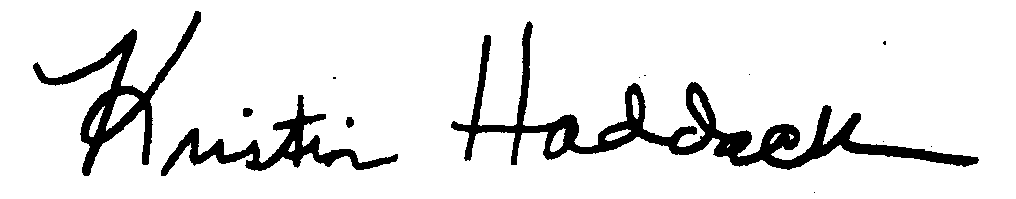 Kristin Haddock, Town Clerk